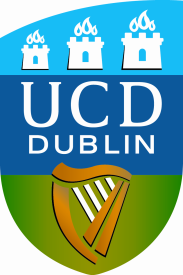 Application Procedures and Scholarship Details2012/13What is the ?The  is a new scholarship programme specifically for students who wish to compete and succeed at the highest sporting levels while simultaneously attaining a university degree. The  supports high calibre athletes striving for sporting and academic success allowing them to reach their maximum potential inside and outside the classroom. Some Benefits of the The  may provide the following for successful applicants to help them learn and thrive at UCD:Flexible entry to the applicant’s programme of choice*Individualised academic support and mentoringFinancial Assistance against fees and/or living costsSubsidised place in UCD accommodation guaranteedSport Science MentoringProgramme workshops/master classes with the  and HealthSport medicine/Physiotherapy supportTravel to national and international competitionsPhysiological and biomechanical monitoring and feedbackElite strength and conditioningSports nutritionSport psychologyFree access to UCD sports facilities and relevant sports clothingIndividualised career advice on completion of programme (*advanced conditional offer is dependant on minimum academic standards to be communicated to student at interview).Who is eligible?The  has been developed for students who are competing at the highest available level in their chosen sport and who have identifiable potential for further improvement. There are a limited number of places to be divided between all applicants. The following are minimum standards of entry:Athletics – 	Junior international representation. – 	age grade international and/or provincial representation. Soccer –	Junior international representation/ attached to an academy.GAA –		normally  level and capable of competing at a higher age level.Hockey – 	Junior International representationRowing – 	Junior International representationOther Sports – as defined by the recognised sporting body and a strong competitive record        at the highest level of their chosen sport.Academic standardsIt is important that Elite Athlete Academy members, in addition to being exceptional sports performers, are also academically committed and capable of undertaking their preferred degree programme. The Academy offers flexible admission arrangements acknowledging that dedication to sport may potentially have prevented applicants from getting the CAO points they would otherwise be capable of achieving. As a result, conditional offers to successful applicants are given pending the achievement of subject and grade requirements. How to applyThe  entry procedure is additional and separate to that of the Central Applications Office. Students should complete their CAO forms as usual by the 1st February for undergraduate admission (Graduate applicants should apply directly to the University in the normal way). In addition to this process, eligible graduate and undergraduate applicants should submit a supplementary application to the UCD Elite Academy Application no later than the 1st February, 2012.  Applicants are expected to supply all the necessary details required and sign the declaration at the bottom of the form.How long does the  Scholarship last?The  scholarship entitlements are provided for the duration of the academic programme. Students will undergo periodic review each year to ensure that the required standards are being maintained and to review the support structure provided to the student. Can students apply for the  as well as for other UCD Sports Scholarships? positions are offered in addition to UCD Sports Scholarships. Applicants may apply to both the  and for a Sport Scholarship (only one offer however will be made to the student). For more details on the UCD Sports Scholarship Programme please see http://www.ucd.ie/sport/scholarships Procedure: from application to offerThe application procedure is divided into three stages: Stage1 - Application:  Students should complete the Elite Academy Application form (below). The form and all necessary accompanying documentation should be submitted together to UCD by no later than 1st February 2012 (see “how to apply” section above).Stage 2 - Interview: The applications will be reviewed by the University and candidates will be selected for interview. Students who make it to the interview stage will be notified in writing and informed of the time, date and panel members. Stage 3 – Offers:Following the interview stage, placement offers will be made to applicants. Applicants will be expected to achieve certain subject and grade requirements for their programme. Contact informationApplication forms and queries on application forms should be sent to eliteathleteacademy@ucd.ie   Application Form2012/2013 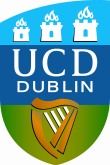 This form is divided into five sections. It is important to ensure that each section is completed and that all necessary information is provided. Please read the form through before completing it and ensure that the checklist is completed at the back of the form before posting. If you require any further information prior to completing this form, please contact eliteathleteacademy@ucd.ie for any further guidance. Please complete this form using either block capitals in black ink or in typescript. Please ensure that all fields are completed; where appropriate you may indicate a field is “not applicable”.When the form is complete please attach all additional documentation to the back of the form and send to: Ms. Ann O’Hanlon, Administrator,    , Institute for Sport and Health,  ,   , Belfield,  4. It is advisable to keep a photocopy of the completed application form and supplementary documentation prior to posting. The closing date for applications is the 1st February 2012.Check list   ✓Section 1: Personal DetailsSection 1: Personal DetailsSection 1: Personal DetailsSection 1: Personal DetailsSection 1: Personal DetailsName (as on passport):Name (as on passport):Home Address:Home Address:Date of Birth (dd/mm/yyyy):Date of Birth (dd/mm/yyyy):Country of birth:Country of birth:Citizenship:Citizenship:Country of Residence: Country of Residence: Contact Address (if different from above):Contact Address (if different from above):Gender (Male/Female):Gender (Male/Female):Telephone Number:(home)(mobile)Telephone Number:(home)(mobile)Email Address: Email Address: Most recent school attended and dates: Most recent school attended and dates: Sport: Sport: If on a team, state team and position played: If on a team, state team and position played: Highest achievement in sport?Highest achievement in sport?Are you applying for an Undergraduate or Graduate Programme?Are you applying for an Undergraduate or Graduate Programme?Please state your 1st preference UCD Programme:Please state your 1st preference UCD Programme:CAO Application number (where applicable):CAO Application number (where applicable):UCD Application number for direct applicants (where applicable):UCD Application number for direct applicants (where applicable):Please indicate whether you have also applied for a UCD Sport Scholarship:Please indicate whether you have also applied for a UCD Sport Scholarship:Section 2: Current/Previous Educational Details Section 2: Current/Previous Educational Details Section 2: Current/Previous Educational Details Section 2: Current/Previous Educational Details Section 2: Current/Previous Educational Details Name of School/College:Name of School/College:Name of School/College:Name of School/College:Address:Address:Address:Address:Name of second school/college (where applicable): Name of second school/college (where applicable): Name of second school/college (where applicable): Name of second school/college (where applicable): Second school/college address (where applicable: Second school/college address (where applicable: Second school/college address (where applicable: Second school/college address (where applicable: Contact Name(please include one for each school mentioned above):Contact Name(please include one for each school mentioned above):Contact Name(please include one for each school mentioned above):Contact Name(please include one for each school mentioned above):Position (please include one for each school mentioned above):Position (please include one for each school mentioned above):Position (please include one for each school mentioned above):Position (please include one for each school mentioned above):Contact Number(please include one for each school mentioned above):Contact Number(please include one for each school mentioned above):Contact Number(please include one for each school mentioned above):Contact Number(please include one for each school mentioned above):Dates of Attendance (From – to) (where applicable please indicate clearly for each school):Dates of Attendance (From – to) (where applicable please indicate clearly for each school):Dates of Attendance (From – to) (where applicable please indicate clearly for each school):Dates of Attendance (From – to) (where applicable please indicate clearly for each school):Examination Record: please include a copy of the official certificate of results. This should be provided in English. Where more than one school/college has been attended please indicate in which school/college the below examinations took place. Examination Record: please include a copy of the official certificate of results. This should be provided in English. Where more than one school/college has been attended please indicate in which school/college the below examinations took place. Examination Record: please include a copy of the official certificate of results. This should be provided in English. Where more than one school/college has been attended please indicate in which school/college the below examinations took place. Examination Record: please include a copy of the official certificate of results. This should be provided in English. Where more than one school/college has been attended please indicate in which school/college the below examinations took place. Examination Record: please include a copy of the official certificate of results. This should be provided in English. Where more than one school/college has been attended please indicate in which school/college the below examinations took place. Junior Certificate Exam (or equivalent):Junior Certificate Exam (or equivalent):Junior Certificate Exam (or equivalent):Junior Certificate Exam (or equivalent):Junior Certificate Exam (or equivalent):Year of Exam:Subject listGradeGradeLevel of ExamLevel of ExamMost recent Exam (Second Level) (Leaving Cert/ Mock Exam/ Summer or Christmas Exam, please indicate):Most recent Exam (Second Level) (Leaving Cert/ Mock Exam/ Summer or Christmas Exam, please indicate):Most recent Exam (Second Level) (Leaving Cert/ Mock Exam/ Summer or Christmas Exam, please indicate):Date of Exam (approx):Subject listGradeLevel of ExamMost recent Exam (Third Level) (FETAC/ HETAC or other third level exam. Where applicable only) : Most recent Exam (Third Level) (FETAC/ HETAC or other third level exam. Where applicable only) : Most recent Exam (Third Level) (FETAC/ HETAC or other third level exam. Where applicable only) : Name of Programme and Institution:Name of Programme and Institution:Name of Programme and Institution:ModuleGrade/MarkExam dateSchool Sporting Statement/Academic Reference: Please supply an academic reference with this document and ensure that the referee and School Principal sign the academic statement below. The referee should be from the identified school above. Please note that referees and year heads/tutors may be contacted in advance of interview. School Sporting Statement/Academic Reference: Please supply an academic reference with this document and ensure that the referee and School Principal sign the academic statement below. The referee should be from the identified school above. Please note that referees and year heads/tutors may be contacted in advance of interview. Referee Name:Referee Position:Signature:Name of School Principal:Signature:Section 3: Details of UCD Programme PreferencesSection 3: Details of UCD Programme PreferencesSection 3: Details of UCD Programme PreferencesPlease indicate the programmes for which you are applying to UCD in order of preference.Please indicate the programmes for which you are applying to UCD in order of preference.Please indicate the programmes for which you are applying to UCD in order of preference.Programme TitleProgramme TitleCAO Code/Programme Code:1.2.3.4.Please outline why you are choosing the above programme (first preference)? Please outline why you are choosing the above programme (first preference)? Please outline why you are choosing the above programme (first preference)? Please outline how you feel this programme will contribute to your career in the future.Please outline how you feel this programme will contribute to your career in the future.Please outline how you feel this programme will contribute to your career in the future.Do you have any experience in the above field? If so please outline briefly. Do you have any experience in the above field? If so please outline briefly. Do you have any experience in the above field? If so please outline briefly. Please outline any further information you believe to be relevant to the application for this programme of study, e.g. the impact on your study of pursuing your chosen sport.  (Use a separate page, if required).Please outline any further information you believe to be relevant to the application for this programme of study, e.g. the impact on your study of pursuing your chosen sport.  (Use a separate page, if required).Please outline any further information you believe to be relevant to the application for this programme of study, e.g. the impact on your study of pursuing your chosen sport.  (Use a separate page, if required).Section 4: Sporting DetailsSection 4: Sporting DetailsSection 4: Sporting DetailsSection 4: Sporting DetailsApplicant’s main sport (applicants will be assessed on one sport only; in the case of athletics please outline chosen event): Applicant’s main sport (applicants will be assessed on one sport only; in the case of athletics please outline chosen event): Applicant’s main sport (applicants will be assessed on one sport only; in the case of athletics please outline chosen event): Years of competitive participation:Years of competitive participation:Years of competitive participation:Personal Best (where applicable):Personal Best (where applicable):Personal Best (where applicable):Current playing position (where applicable):Current playing position (where applicable):Current playing position (where applicable):Name of Sports Club/s:Name of Sports Club/s:Name of Sports Club/s:Name of Coach/es:Name of Coach/es:Name of Coach/es:Contact number for coach/es:Contact number for coach/es:Contact number for coach/es:Name of relevant governing body, eg GAA, IRFU………….Name of relevant governing body, eg GAA, IRFU………….Name of relevant governing body, eg GAA, IRFU………….Contact name within governing body if applicable (if so, then also provide details below):Contact name within governing body if applicable (if so, then also provide details below):Contact name within governing body if applicable (if so, then also provide details below):Position held: Position held: Position held: Contact number:Contact number:Contact number:Sporting Record to Date: Please tick the box outlining the level(s) of representation within the past three years. Please include details, for example; title of competition, date of competition, placement in competition, number of times competing etc. If you wish to include a separate document outlining your competitive history please indicate “further attached” in the details field.Sporting Record to Date: Please tick the box outlining the level(s) of representation within the past three years. Please include details, for example; title of competition, date of competition, placement in competition, number of times competing etc. If you wish to include a separate document outlining your competitive history please indicate “further attached” in the details field.Sporting Record to Date: Please tick the box outlining the level(s) of representation within the past three years. Please include details, for example; title of competition, date of competition, placement in competition, number of times competing etc. If you wish to include a separate document outlining your competitive history please indicate “further attached” in the details field.Sporting Record to Date: Please tick the box outlining the level(s) of representation within the past three years. Please include details, for example; title of competition, date of competition, placement in competition, number of times competing etc. If you wish to include a separate document outlining your competitive history please indicate “further attached” in the details field.LevelPlease tick    ✓Details Details School teamClub teamCounty team Age GroupProvincial team Age GroupNational team Age group teamSenior Provincial teamSenior National teamPlease outline any leadership roles that you have undertaken as part of your sporting career to date:Please outline any leadership roles that you have undertaken as part of your sporting career to date:Please outline any leadership roles that you have undertaken as part of your sporting career to date:Please outline any leadership roles that you have undertaken as part of your sporting career to date:Please indicate whether you are a carded athlete or contracted to a National Governing Body within your sport :Please indicate whether you are a carded athlete or contracted to a National Governing Body within your sport :Please indicate whether you are a carded athlete or contracted to a National Governing Body within your sport :Please indicate whether you are a carded athlete or contracted to a National Governing Body within your sport :Please list your most notable sporting achievement in reverse chronological order (feel free to include personal bests, competitive track records, rankings or points achievements).Please list your most notable sporting achievement in reverse chronological order (feel free to include personal bests, competitive track records, rankings or points achievements).Please list your most notable sporting achievement in reverse chronological order (feel free to include personal bests, competitive track records, rankings or points achievements).Please list your most notable sporting achievement in reverse chronological order (feel free to include personal bests, competitive track records, rankings or points achievements).Have you ever had disciplinary action brought against you in your field of sport? If yes, please give details:Have you ever had disciplinary action brought against you in your field of sport? If yes, please give details:Have you ever had disciplinary action brought against you in your field of sport? If yes, please give details:Have you ever had disciplinary action brought against you in your field of sport? If yes, please give details:Future Sporting Ambitions: This section relates to how you feel about your sporting potential and your reasons for applying to UCD. Please include and refer to additional documentation where necessary: Future Sporting Ambitions: This section relates to how you feel about your sporting potential and your reasons for applying to UCD. Please include and refer to additional documentation where necessary: Future Sporting Ambitions: This section relates to how you feel about your sporting potential and your reasons for applying to UCD. Please include and refer to additional documentation where necessary: Future Sporting Ambitions: This section relates to how you feel about your sporting potential and your reasons for applying to UCD. Please include and refer to additional documentation where necessary: 1. What is your competitive schedule for the coming year? (Please include competition title, dates, competitive categories and any titles you will be defending etc.)1. What is your competitive schedule for the coming year? (Please include competition title, dates, competitive categories and any titles you will be defending etc.)1. What is your competitive schedule for the coming year? (Please include competition title, dates, competitive categories and any titles you will be defending etc.)1. What is your competitive schedule for the coming year? (Please include competition title, dates, competitive categories and any titles you will be defending etc.)2. What are your ambitions for the coming year?2. What are your ambitions for the coming year?2. What are your ambitions for the coming year?2. What are your ambitions for the coming year?3. What are your overall sporting ambitions?3. What are your overall sporting ambitions?3. What are your overall sporting ambitions?3. What are your overall sporting ambitions?4. How would membership of the  aid in these ambitions? 4. How would membership of the  aid in these ambitions? 4. How would membership of the  aid in these ambitions? 4. How would membership of the  aid in these ambitions? 5. Have you suffered any injuries or illnesses in the past 3-4 years? (If yes, please give details of the injury/illness, how this affected performance, the duration of injury and performance since recovery. Medical reports should be included as appropriate)5. Have you suffered any injuries or illnesses in the past 3-4 years? (If yes, please give details of the injury/illness, how this affected performance, the duration of injury and performance since recovery. Medical reports should be included as appropriate)5. Have you suffered any injuries or illnesses in the past 3-4 years? (If yes, please give details of the injury/illness, how this affected performance, the duration of injury and performance since recovery. Medical reports should be included as appropriate)5. Have you suffered any injuries or illnesses in the past 3-4 years? (If yes, please give details of the injury/illness, how this affected performance, the duration of injury and performance since recovery. Medical reports should be included as appropriate)6. At what level do you wish to represent UCD in your chosen sport?6. At what level do you wish to represent UCD in your chosen sport?6. At what level do you wish to represent UCD in your chosen sport?6. At what level do you wish to represent UCD in your chosen sport?7. How do you see your attendance at UCD being of benefit to the university?7. How do you see your attendance at UCD being of benefit to the university?7. How do you see your attendance at UCD being of benefit to the university?7. How do you see your attendance at UCD being of benefit to the university?Sporting Reference: Please supply a signed and dated sporting reference from a qualified referee (e.g. coach, manager, development officer, governing body representative) with this document and complete the reference details below. Sporting Reference: Please supply a signed and dated sporting reference from a qualified referee (e.g. coach, manager, development officer, governing body representative) with this document and complete the reference details below. Sporting Reference: Please supply a signed and dated sporting reference from a qualified referee (e.g. coach, manager, development officer, governing body representative) with this document and complete the reference details below. Contact Name:Organisation:Position:Postal Address:Contact Number(s):Email:Section 5: DeclarationSection 5: DeclarationI certify that the information provided in the application form is correct.  I have read and understood the conditions of the  and Flexible Entry Scheme. I understand that UCD may withdraw any offer of a place or discontinue the scholarship where supplied information is found to be incorrect, misleading or falsified. Additionally, if admitted to the university I agree to be governed by the UCD regulations, policies and codes of conduct. I certify that the information provided in the application form is correct.  I have read and understood the conditions of the  and Flexible Entry Scheme. I understand that UCD may withdraw any offer of a place or discontinue the scholarship where supplied information is found to be incorrect, misleading or falsified. Additionally, if admitted to the university I agree to be governed by the UCD regulations, policies and codes of conduct. Applicant Signature:Please Print Name:Date:1Each section (1-5) of the application form completed and signed by all required signatories2Two references (one sporting, one academic)3Copy of birth certificate (please do not enclose originals)4Photocopy of picture page of your passport5Photograph (Passport size and quality)6Any additional documentation required and referred to in the application form.7Academic Certificate of Results